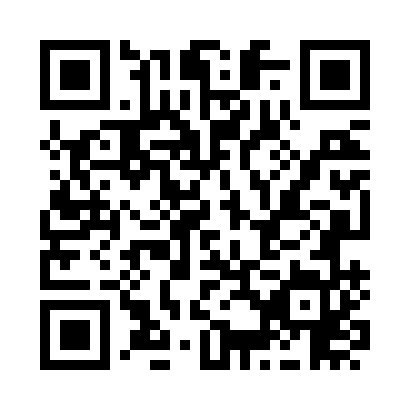 Prayer times for Aishalton, GuyanaWed 1 May 2024 - Fri 31 May 2024High Latitude Method: NonePrayer Calculation Method: Muslim World LeagueAsar Calculation Method: ShafiPrayer times provided by https://www.salahtimes.comDateDayFajrSunriseDhuhrAsrMaghribIsha1Wed4:365:4811:543:146:007:082Thu4:365:4811:543:146:007:083Fri4:365:4811:543:146:007:084Sat4:365:4711:543:146:007:085Sun4:355:4711:543:156:007:086Mon4:355:4711:543:156:007:087Tue4:355:4711:543:156:007:088Wed4:355:4711:533:156:007:089Thu4:345:4711:533:166:007:0810Fri4:345:4711:533:166:007:0811Sat4:345:4711:533:166:007:0912Sun4:345:4711:533:166:007:0913Mon4:345:4611:533:166:007:0914Tue4:335:4611:533:176:007:0915Wed4:335:4611:533:176:007:0916Thu4:335:4611:533:176:007:0917Fri4:335:4611:533:176:017:1018Sat4:335:4611:533:176:017:1019Sun4:335:4611:543:186:017:1020Mon4:335:4611:543:186:017:1021Tue4:335:4611:543:186:017:1022Wed4:335:4611:543:186:017:1123Thu4:335:4611:543:196:017:1124Fri4:325:4611:543:196:017:1125Sat4:325:4711:543:196:027:1126Sun4:325:4711:543:196:027:1227Mon4:325:4711:543:206:027:1228Tue4:325:4711:543:206:027:1229Wed4:325:4711:553:206:027:1230Thu4:325:4711:553:206:027:1331Fri4:325:4711:553:216:037:13